						Předkládá:	Mgr. Jiří Pospíšil,								1. náměstek primátora						Zpracoval(i):	Mgr. Alexandra Klímková,				vedoucí Odboru správy a údržby 				majetku města								Ing. Milena Vrbová,			odborný referent oddělení nakládání s majetkem města Odboru SÚMMZasedání Zastupitelstva města Prostějovakonané dne 17. 12. 2019Schválení prodeje pozemků p.č. 4719/2 a p.č. 4719/3, oba v k.ú. ProstějovNávrh usnesení:Zastupitelstvo města Prostějovas c h v a l u j e prodej pozemků p.č. 4719/2 – zastavěná plocha a nádvoří o výměře 17 m2 a p.č. 4719/3 – zastavěná plocha a nádvoří o výměře 17 m2, oba v k.ú. Prostějov, vlastníkovi na nich stojících staveb garáží bez čísla popisného nebo evidenčního za následujících podmínek:za kupní cenu ve výši dle znaleckého posudku (cena obvyklá) 850 Kč/m2, tj. celkem 28.900 Kč, splatnou před podpisem kupní smlouvy, náklady spojené s vypracováním znaleckého posudku a správní poplatek spojený s podáním návrhu na povolení vkladu vlastnického práva do katastru nemovitostí uhradí kupující.Důvodová zpráva:      Dne 12.08.2019 se na Odbor správy a údržby majetku města Magistrátu města Prostějova obrátil žadatel se žádostí o odkoupení pozemků Statutárního města Prostějova p.č. 4719/2 – zastavěná plocha a nádvoří o výměře 17 m2 a p.č. 4719/3 – zastavěná plocha a nádvoří o výměře 17 m2, oba v k.ú. Prostějov, a to z důvodu, že se na předmětných pozemcích nacházejí stavby garáží bez č.p./č.ev. v jeho vlastnictví. Prodejem předmětných pozemků dojde ke sjednocení vlastníka pozemků a staveb, a tím naplnění principu, který byl zaveden zákonem č. 89/2012 Sb., občanský zákoník, ve znění pozdějších předpisů, že stavba je součástí pozemku. Dle příslušných ustanovení tohoto zákona má vlastník stavby nacházející se na cizím pozemku předkupní právo k tomuto pozemku a opačně. Záležitost je řešena pod sp. zn.: OSUMM 348/2019.Stanoviska odborů MMPv (subjektů):1. Odbor územního plánování a památkové péče sděluje, že uvedené pozemky jsou součástí plochy č. 0272 – stabilizovaná plocha občanského vybavení - veřejná infrastruktura (OV), pro kterou je stanovena maximální výška zástavby 10/14 m (maximální výška římsy nebo okapní hrany/maximální výška hřebene střechy nebo ustoupeného podlaží pod úhlem 45°). Odbor územního plánování a památkové péče nemá z hlediska územního plánu zásadních námitek k prodeji pozemků parcelní číslo 4719/2 a parcelní číslo 4719/3, oba v katastrálním území Prostějov, každý o výměře 17 m2, na kterých stojí objekty garáží, jež jsou ve vlastnictví žadatele, neboť tím dojde k narovnání majetkoprávních vztahů. Rada města Prostějova dne 24.09.2019 usnesením č. 9864 vyhlásila záměr prodeje pozemků p.č. 4719/2 – zastavěná plocha a nádvoří o výměře 17 m2 a  p.č. 4719/3 – zastavěná plocha a nádvoří o výměře 17 m2, oba v k.ú. Prostějov, za následujících podmínek:za kupní cenu ve výši minimálně dle znaleckého posudku (cena obvyklá) splatnou před podpisem kupní smlouvy,náklady spojené s vypracováním znaleckého posudku a správní poplatek spojený s  podáním návrhu na povolení vkladu vlastnického práva do katastru nemovitostí uhradí kupující.Záměr prodeje předmětných pozemků byl v souladu s příslušnými ustanoveními zákona č. 128/2000 Sb., o obcích (obecní zřízení), ve znění pozdějších předpisů, zveřejněn vyvěšením na úřední desce Magistrátu města Prostějova a způsobem umožňujícím dálkový přístup. K vyhlášenému záměru se v zákonem stanovené lhůtě nikdo jiný nepřihlásil.Dle znaleckého posudku byla obvyklá cena předmětných pozemků znalcem stanovena ve výši 850 Kč/m2, tj. celkem 28.900 Kč.2. Stanovisko předkladatele:Odbor správy a údržby majetku města s ohledem na skutečnost, že se na předmětných pozemcích nacházejí stavby garáží bez č.p./č.ev. jiného vlastníka (žadatele), nemá námitek ke schválení prodeje pozemků p.č. 4719/2 – zastavěná plocha a nádvoří o výměře 17 m2  a p.č. 4719/3 – zastavěná plocha a nádvoří o výměře 17 m2, oba v k.ú. Prostějov, vlastníkovi na nich stojících staveb garáží bez čísla popisného nebo evidenčního za podmínek dle návrhu usnesení. Prodejem předmětných pozemků dojde ke sjednocení vlastníka pozemků a staveb na nich postavených, a tím bude docíleno naplnění principu, který byl zaveden zákonem č. 89/2012 Sb., občanský zákoník, ve znění pozdějších předpisů, že stavba je součástí pozemku. Do budoucna se předpokládá dosažení tohoto stavu u všech pozemků a staveb cizích vlastníků na nich postavených. Žadatel není dlužníkem Statutárního města Prostějova.Materiál byl předložen k projednání na schůzi Finančního výboru dne 10.12.2019.Osobní údaje fyzických osob jsou z textu vyjmuty v souladu s příslušnými ustanoveními zákona č.101/2000 Sb., o ochraně osobních údajů a o změně některých zákonů, ve znění pozdějších předpisů. Úplné znění materiálu je v souladu s příslušnými ustanoveními zákona č. 128/2000 Sb., o obcích (obecní zřízení), ve znění pozdějších předpisů k nahlédnutí na Magistrátu města Prostějova.Přílohy:situační mapapřehledová situace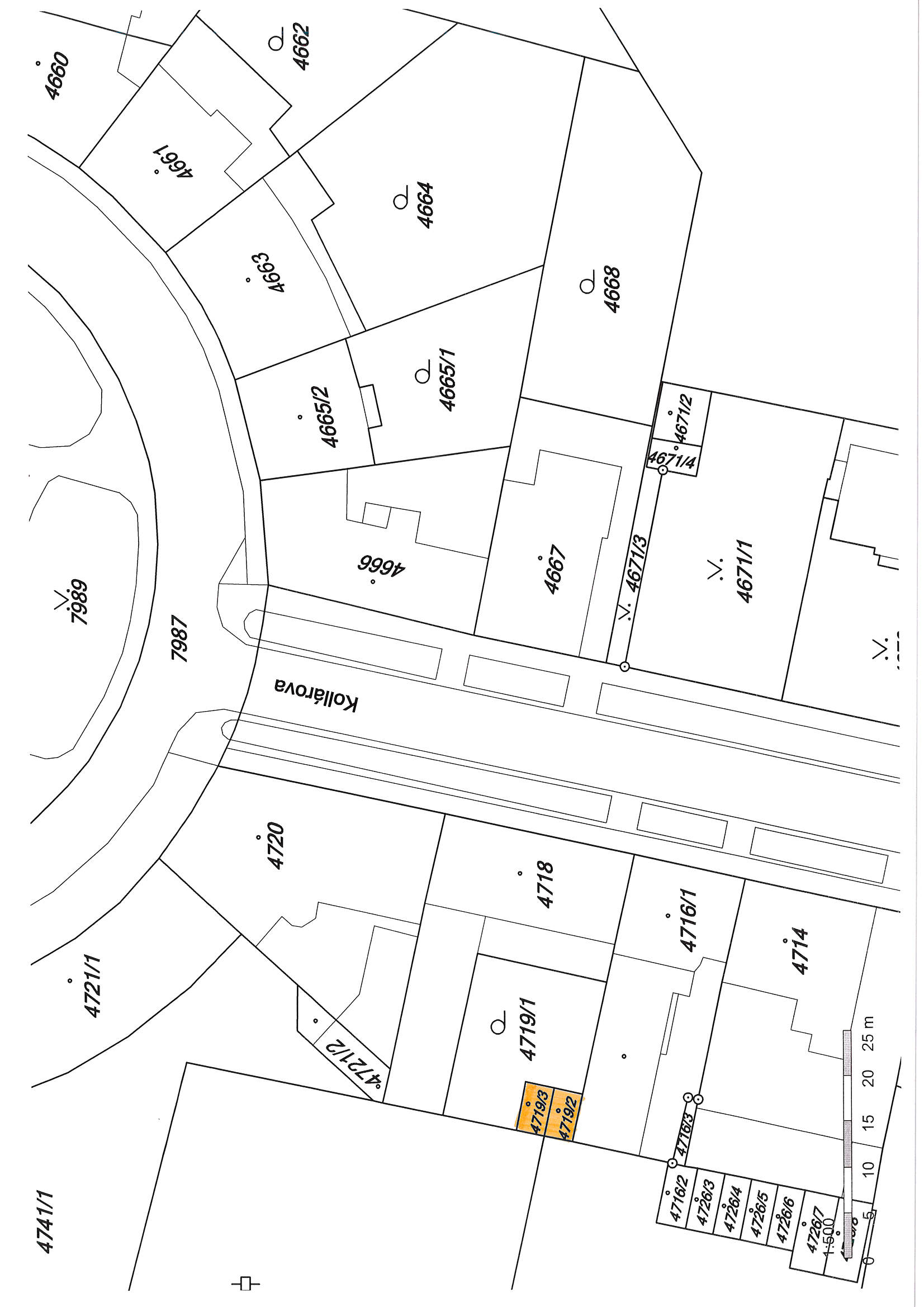 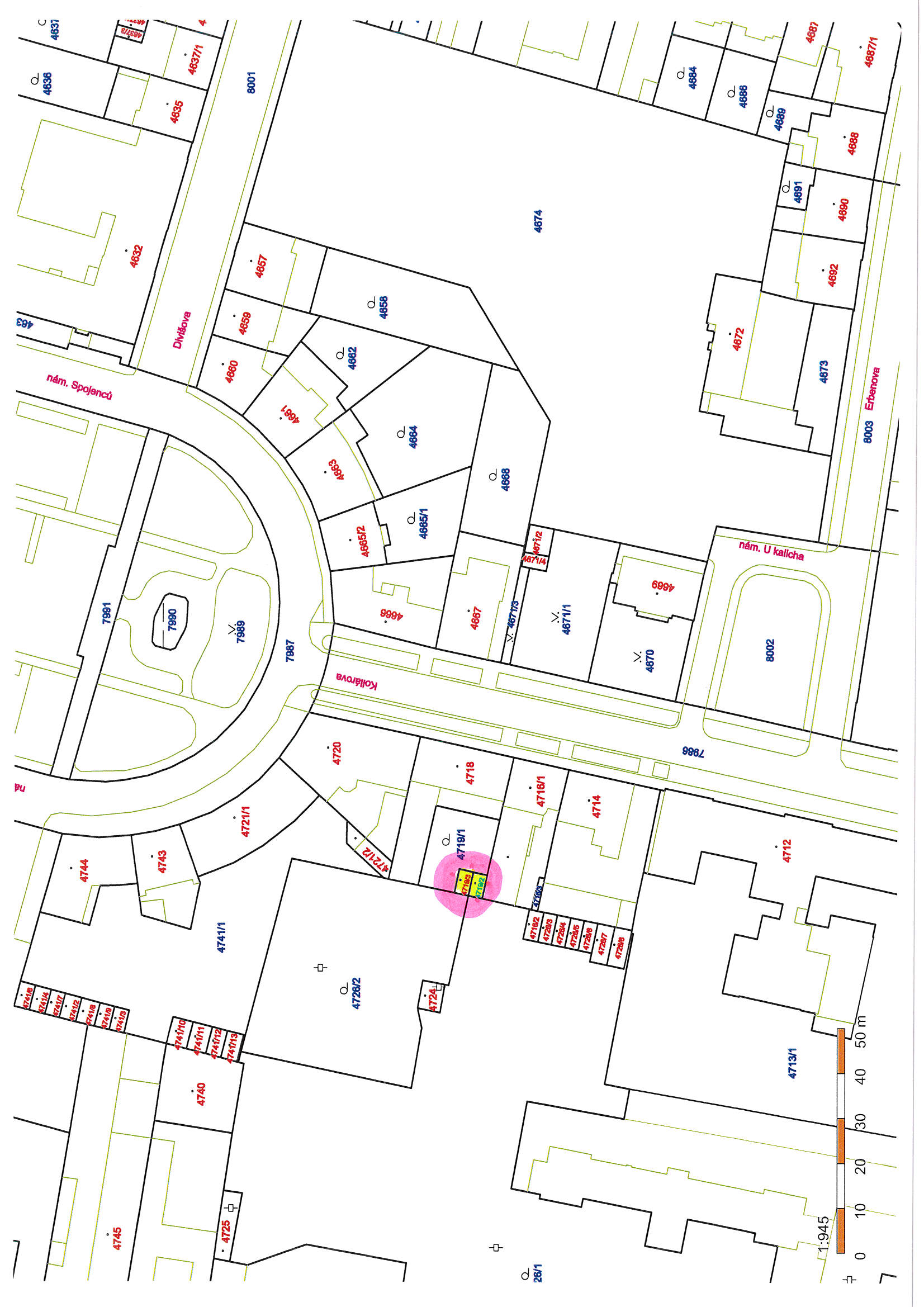 P o d p i s yP o d p i s yP o d p i s yP o d p i s yPředkladatelMgr. Jiří Pospíšil, 1. náměstek primátora02.12.2019Mgr. Pospíšil, v.r.Za správnostMgr. Alexandra Klímková, vedoucí Odboru správy a údržby majetku města02.12.2019Mgr. Klímková, v.r.Zpracovatel Ing. Milena Vrbová, odborný referent oddělení nakládání s majetkem města Odboru SÚMM02.12.2019Ing. Vrbová, v.r.Důvodová zpráva obsahuje stanoviska dotčených odborů MMPv (subjektů)Důvodová zpráva obsahuje stanoviska dotčených odborů MMPv (subjektů)Důvodová zpráva obsahuje stanoviska dotčených odborů MMPv (subjektů)Důvodová zpráva obsahuje stanoviska dotčených odborů MMPv (subjektů)Odbor MMPv (subjekt)Odbor MMPv (subjekt)Stanovisko ze dneResumé1.OÚPPP04.09.2019nemá zásadních námitek2.OSÚMM02.12.2019nemá námitek